		Ratsastusseura Goodwill Riders/Vahannan Ratsutila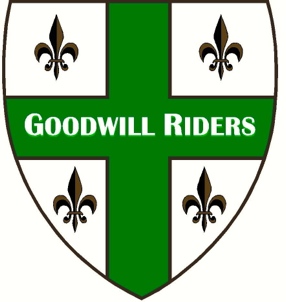 		Aika:			11.12.2016 klo 10:00		Järjestäjä:			Ratsastusseura Goodwill Riders		Kilpailun taso:		Helppo-esteratsastus/1-taso/Häme		Viimeinen ilmoittautumispäivä:	Tiistai 6.12.2016   Ratsastusseura Goodwill Riders/ Vahannan RatsutilaTervetuloa esteratsastuksen 1-tason kilpailuihin Vahannan Ratsutilalle Ylöjärvelle sunnuntaina 11.12.2016. Esteratsastuskilpailut ovat samalla Goodwill Riders:n estemestaruus 2016 ja Vahanta Cup 2016 -osakilpailut.Kilpailut alkavat klo 10:00 radan rakennus alkaa klo 9:00Ohjelma:Luokka 1		 60 cm, arv. taito, avoin kaikilleLuokka 2		 70 cm, arv. taito, avoin kaikilleLuokka 3		 80 cm, arv. taito, avoin kaikilleLuokka 4		 90 cm, arv. taito, avoin kaikilleErityismääräykset:Kilpailut ovat avoimet: Goodwill Riders -seuran jäsenille, Vahannan ratsastuskoulun oppilaille ja Vahannan Ratsutilalla asuville ratsukoille sekä viidelle (5) Vahannan ratsutilan/GWRn ulkopuolelta tulevalle ratsukolle.Ennen ilmoittautumista tutustu kilpailuiden sääntöihin.Kaikissa luokissa sijoittuneille ruusukkeet ja palkinnotKilpailujen johtaja: Taina SarvikasTuomari: Paula LehtoKisapuhelin (p. 040-7031501 Heli Pispa) päivystää kisaviikolla ke-la (parhaiten tavoitettavissa iltaisin) ja kilpailupäivänä klo 8.30 alkaen. Numeroon voit myös jättää tekstiviestin.Kilpailupaikan osoite: Vahannan Ratsutila, Pohtiontie 18, 33480 Ylöjärvi. Kilpailupaikalla toimii buffetti.TERVETULOA KILPAILEMAAN!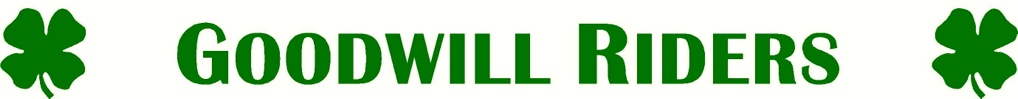 KILPAILUN SÄÄNNÖT:Kilpailut ovat avoimet 1-tason esteratsastuskilpailut seuran (GWR) jäsenille, Vahannan ratsastuskoulun oppilaille ja Vahannan ratsutilalla asuville yksityisille ratsukoille sekä Vahannan ratsutilan/ GWR:n ulkopuolelta viidelle (5) ratsukolle. Ratsastajalla on osallistumisoikeus enintään kahteen lähtöön, mutta lähtöjen määrä voidaan joutua rajoittamaan lähtöjen liian suuren määrän vuoksi.Kilpailuihin osallistuvilta ratsastajilta edellytetään jonkun ratsastusseuran jäsenyyttä tai SRL:n Green Cardia.Vahannan ratsastuskoulun oppilaiden sekä ratsutilalla asuvien yksityisten ratsukoiden ilmoittautuminen tapahtuu Vahannan ratsastuskoulun ilmoitustaululla olevaan listaan kilpailua edeltävään tiistaihin 6.12.2016 mennessä. (EI tekstiviesti/sähköposti-ilmoittautumisia). Opettajilla on oikeus muuttaa luokka- ja hevosvalintoja sekä evätä osallistuminen tarvittaessa. Goodwill Ridersin tai Vahannan ratsutilan ulkopuolelta tulevat (max 5 ratsukkoa) voivat ilmoittautua kilpailuihin sähköpostilla, goodwillriders(at)outlook.com, 6.12.2016 mennessä, ratsukot hyväksytään kilpailuihin ilmoittautumisjärjestyksessä.Jokainen kilpailija osallistuu kilpailujen järjestämiseen. Radan rakennus alkaa sunnuntaina klo 9 ja koskee kaikkia osallistujia. Kilpailutehtäväsi saat tietää kansliasta kilpailumaksun maksamisen yhteydessä. Ratsutilan/ GWRn ulkopuolelta tulevilta ratsukoilta EI edellytetä osallistumista radan rakentamiseen ja kilpailuiden järjestelyihin.Lähtömaksu 10 € GWR-jäseniltä tai 20 € ei-jäseniltä. Toinen lähtö 5 €. Perhealennus perheen 2. ratsastajasta lähtien -2 €/ratsukko (koskee vain ensimmäistä lähtöä). Ratsastuskoulu perii lisäksi ratsastuskoulun hevosilla osallistuvilta hevosvuokraa 10 €/rata. Maksut tulee suorittaa 30 min. ennen oman luokan alkamista.Kanslia on auki kilpailumaksujen maksamista varten klo 9 alkaen. Kilpailijan tulee maksaa maksunsa viim. 30 min. ennen luokkansa alkua. Muuten katsomme sinun peruneen lähtösi liian myöhään. Varaathan tasarahan.Jälki-ilmoittautuminen on mahdollista vain kilpailunjohtajan/tuomarin ja ratsastuskoulun opettajan/edustajan yhteispäätöksellä. Jälki-ilmoittautuneiden lähtömaksu on 20€/rata ja lisäksi mahdollinen hevosvuokra ratsastuskoululle 10€/rata. Jos sinulla on rästimaksuja liian myöhään perutuista lähdöistä, ne tulee maksaa kilpailukansliaan, jotta voit kilpailla.Jos olet siirtymässä lastenkisoista esteratsastuskilpailuihin, osallistumassa ensimmäistä kertaa luokkaan 1 tai nouset vaativampaan luokkaan, keskustele siitä ennen ilmoittautumista oman opettajasi kanssa.Peruutukset kilpailuja edeltävään tiistaihin mennessä joko ilmoittautumislistaan tai numeroon 040-7031501 (Heli Pispa). Tämän jälkeen perutuista lähdöistä veloitamme 5 €/lähtö ja mahdollisen 10 € hevosvuokran. Tiistain jälkeen peruneet maksutta VAIN lääkärintodistuksella. Hevosen sairastuttua vaaditaan eläinlääkärin todistus.Tiedustelut, peruutukset ja kyselyt kisaviikolla ke-la (parhaiten tavoitettavissa iltaisin) ja kisapäivänä klo 8:30 eteenpäin numerosta: 040-7031501 (Heli Pispa).Lähtölistat nähtävillä seuran sivuilla (www.goodwillriders.sporttisaitti.com) viimeistään kilpailuja edeltävänä lauantai-iltana.Kilpailut järjestetään Vahannan ratsutilan maneesissa. Verryttelyt tapahtuvat maneesissa ohjatusti verryttelyryhmissä ennen kunkin luokan alkua.Hevoskuljetusautot pysäköidään niille osoitettuun paikkaan.Kilpailuasuna siisti ratsastusasu. Turvakypärän ja ratsastussaappaiden/chapsien käyttö on pakollista sekä turvaliivi alle 15-vuotiailla. Turvaliivin käyttö on suositeltavaa muillakin.Hevosvalintoihin liittyvät kysymykset voi esittää suoraan opettajille tai ratsastuskoulun numeroon 040-5449901.TERVETULOA KILPAILEMAAN!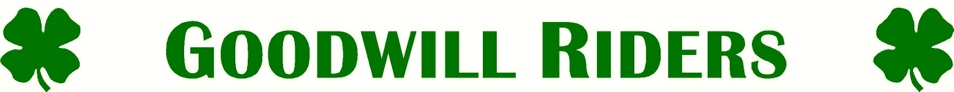 